BHAGWANT UNIVERSITYAJMERFACULTY OF MEDICAL SCIENCESMPT(NEURO)SYLLABUS MPT(Neuro) -I Sem      01MPN101  Research Methodology & BioStatisticsTEXTBOOKS:1.   Rehabilitation research – Elizabeth Domholt.2.   Research for physiotherapist-Carolin hicks3.   Methods in Bio-Statistics, by B.K. Mahajan,6  Ed. 1997:REFERENCE BOOKS:1.   Darlene – Documenting functional outcomes in physical therapy.2.   Diana-Research for health professionals.3.   Elements of Health Statistics: Rao.N.S.N.4.   An introduction of Biostatistics: Sunder Rao. P.S.S.5.   Research in Physical Therapy- Christoper E.Bork6.   Nursing Research: Principles and methods- Denis E.Polit01MPN102 Physiotherapy Ethics,Education & ManagementRECOMMENDED STUDY MATERIAL:TEXTBOOKS:1.   Developing a Pedagogy of Teacher education: Understanding teaching and learning about teaching.2.   Hospital administration and human resource management by R.C.Goyal, 4th edition.REFERENCE BOOKS:1.   Physical Therapy Ethics by Donald L.Gabard, Mike W.Martin, F.A. Davis, 2003.2.   Physical Therapy Administration & Management by Hickik Robert JM P T(Neuro) Semester I01MPN103 – Basic Sciences I (Biomechanics, Pathomechanics & Ergonomics)DETAILED SYLLABUS:6.2 	Postural  examination,  job  task  analysis,  educational  programme  for  prevention  of injury adult education, documentation, analysis of functional hazards related to Environment / Industry.RECOMMENDED STUDY MATERIAL:TEXTBOOKS:1.   Joint structure and function- Cynthia Norkins, 4th Edition, Jaypee Publication.2.   Pathomechanics - SteindlerREFERENCE BOOKS:1.   Biomechanical basis of human movement, Joseph Hamill & Kathleen M.Knutzen, 3rdEdition, LWW Publications.2.   Bio-mechanics   of  Musculoskeletal   System   by   Nigg,   2nd    Edition,   John   WileyPublication.3.   Kinesiology by K Wells, 6th Edition; Saunders Publication.4.   Clinical kinesiology – Brunnstorm, 5th Edition, Jaypee Publication.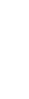 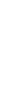 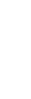 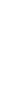 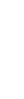 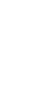 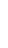 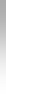 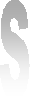 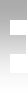 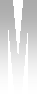 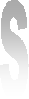 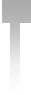 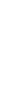 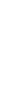 M P T (Neuro) - Semester II02MPN101 – Basic Sciences II for Neurological SciencesDETAILED SYLLABUS:RECOMMENDED STUDY MATERIAL:TEXTBOOKS:1.   Human Anatomy by B.D. Chaurasia, Vol. 1,2nd edition; CBS publications.2.   Textbook of Anatomy by Inderbir Singh; 4th edition; Jaypee Publications.3.   Guyton : Textbook of physiology4.   Chatterjee: Textbook of physiology.REFERENCE BOOKS:1.   Principles of anatomy and physiology by Tortora; 8th edition; Harper & Row Pub.2.   Cunningham’s Manual of Practical Anatomy; 15th edition, Vol: 1, 2, 3; Oxford Pub.3.   Clinical Anatomy  for Medical Students by Richard Snell, 6th  edition, Lippin Cott, Williams & Wilkins.4.   Anatomy & Physiology by Ross & Wilson’s, 8th edition, Churchill Livingston.5.   Robert: Fundamentals of sensory physiology.6.   Melzack and Wall: Text book of pain.M P T (Neuro) - Semester II02MPN102 – Physical & Functionsl Diagonosis I for Neurological Sciences DETAILED SYLLABUS:RECOMMENDED STUDY MATERIAL:TEXTBOOKS:1.   Physical rehabilitation by Susan B, O’ Sullivan, Thomas J. Schmitz.2.   Electrodiagnosis in disease of nerve and muscles by Kimuraj J, F A Davis, Philadelphia.REFERENCE BOOKS:1.   Neurological Rehabilitation: Taly, A.B.2.   Stroke Therapy: Fisher, Marc.3.   Proprioceptive Neuromuscular Facilitation Knott M & Voss, Harper & Row.4.   Clinical neurophysiology: U.K.Misra, J.Kalita.5.   Motor control Theory and practice: Shumway-cook & Anne.6.   Neurological Rehabilitation: Umphred, Darcy, A.7.   Bickerstaff’s neurological examination in clinical practice.8.   Neurological differential diagnosis – John Patten.M P T (Neuro) - Semester II02MPN103 – Advanced Physiotherapeutics I For Neurological SciencesDETAILED SYLLABUS:TEXTBOOKS:1. Carr & Shepherd – Neurological rehabilitation: optimizing motor performance2. Motor control Theory and practice: Anne Shumway-cook3. Neurological Rehabiliation: Umphred, Darcy, A.4. Motor learning and performance: a situation based approach: Richard R.Scmidtz5. Physical rehabilitation by Susan B, O’ Sullivan, Thomas J. Schmitz.REFERENCE BOOKS:1. Functional neuro rehabilitation: Berner, Julie.2. Stroke Therapy: Fisher, Marc.3. Patricia Davies – Right in the middle (trunk activity in hemi)..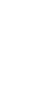 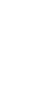 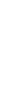 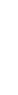 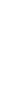 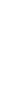 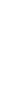 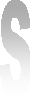 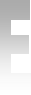 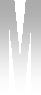 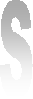 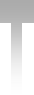 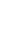 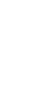 M P T (Neuro) - Semester III03MPN101: Physical & Functional Diagnosis II for Neurological SciencesDETAILED SYLLABUS:RECOMMENDED STUDY MATERIAL:TEXTBOOKS:1.  Physical rehabilitation by Susan B, O’ Sullivan, Thomas J. Schmitz.2.  Electrodiagnosis in disease of nerve and muscles by Kimuraj J, F A Davis, Philadelphia.3.  Neurological differential diagnosis – John Patten.REFERENCE BOOKS:1.   Neurological Rehabilitation: Taly, A.B.2.   Stroke Therapy: Fisher, Marc.3.   Proprioceptive Neuromuscular Facilitation Knott M & Voss, Harper & Row.4.   Neuro rehabilitation by Farber, W.B. Saunders.5.   Clinical neurophysiology: U.K.Misra, J.Kalita.6.   Motor control Theory and practice: Shumway-cook & Anne.7.   Neurological Rehabilitation: Umphred, Darcy, A.8.   Bickerstaff’s neurological examination in clinical practice.M P T (Neuro) - Semester III03MPN102 – Advanced Physiotherapeutics II for Neurological Sciences.DETAILED SYLLABUS:RECOMMENDED STUDY MATERIAL:TEXTBOOKS:1. Neurological Rehabiliation: Umphred, Darcy, A.2. Motor control Theory and practice: Shumway-cook & Anne.3. Physical rehabilitation by Susan B, O’ Sullivan, Thomas J. Schmitz.REFERENCE BOOKS:1. Functional neuro rehabilitation: Berner, Julie.2. Patricia Davies – Right in the middle (trunk activity in hemi).3. Patricia Davies – Steps to follow (comprehensive treatment for hemi).4. Carr & Shepherd – Neurological rehabilitation: optimizing motor performance.5. Sydney Sunderland – Nerves and nerve injuries.M P T (Neuro) - Semester III03MPN103 – Exercise Physiology & NutritionDETAILED SYLLABUS:RECOMMENDED STUDY MATERIAL:TEXTBOOKS:1.   Katch: Exercise physiology, energy nutrition and human performance.2.   Scott K Powers: Theory and application to fitness and performance.REFERENCE BOOKS:1.   Axen: Illustrated principles of exercise physiology.2.   Frank: Exercise physiology for health care professionals.3.   Tudor Hale: Exercise physiology – a thematic approach.4.   George Brooks: Exercise physiology –Human Bioenergetics and  its application .MPT(Neuro) –IV SemCLINICAL TRAININGClinical  training  comprises  all  of  the  formal  and  practical  "real-life"  learning  experiences provided for students to apply classroom knowledge and skills in the clinical environment. Experiences would include those of short and long duration (eg, part-time, full-time,   internships) and those that provide a variety of learning experiences (eg, rotations on different units within   the same practice setting, rotations between different practice settings within the same health care   system) to include comprehensive care of patients across the life span and related activities.Each student will be under the supervision of a clinical supervisor at the clinical education site who directly instructs and supervises students during their clinical learning experiences. Clinical supervisors are responsible for facilitating clinical learning experiences and assessing students’ performance in  cognitive, psychomotor, and  affective domains as  related to  graduate-level clinical practice and academic and clinical performance expectations.Clinical supervisors will evaluate each student twice during clinical training (mid-term and final) using a standard evaluation tool. The students will provide feedback to facilitate ongoing improvements in the support offered by the institute to the clinical facilities and their educators.The students will start their clinical training from the 1st  semester and it will go on upto fourthsemester. In each semester, they will be posted for a minimum of Four months in the departments related to their courses being learned in respective semesters. The student will be formally evaluated at the end of semester through Vivavoce examinations by internal and external examiners.INTRODUCTION:DISSERTATION IThe dissertation is aimed to train a postgraduate student in research methods and techniques. It includes identification of a problem, formulation of a hypothesis, search and review of literature getting acquainted with recent advances, designing of a research study, collection of data, critical analysis, and comparison  of  results  and  drawing  conclusions.  Every  candidate  pursuing  MPT  degree  course  is required  to  carry  out  work  on  a  selected  research  project  under  the  guidance  of  a  recognized postgraduate teacher. The result of such a work shall be submitted in the form of dissertation.Course Work:Submission of dissertation proposal to the dissertation proposal approval committeeContent of a proposal:The proposal shall include the following sections.1.   Introduction: This should give a short overview of the problem, issues, or topic to be studied and reasons why it is an important problem to study.   Often, it includes some historical background of the problem.2.   Statement  of  the  problem:  This  is  a  more  complete  discussion  of  the  problem  of  the dissertation.  The major questions, hypotheses, or statements should be included with a possible list of secondary questions if appropriate.  This section is an extended discussion of the problem often with some literature noted.3.   Statement of the significance of this study to the field : In other words, why is this study important? It should include a statement about how it advances knowledge in the field with reference to past literature and general concerns of the area.4.   Literature Review related to the problem, issue, or topic: In this, various schools of thought on this problem are explored with significant attention to the conceptual and the theoretical aspects of the problem and how those contribute to the topic’s development.5.   Methodology: It includes a discussion of the research design, the population to be studied, discussion of appropriate instruments, sampling concerns, data collection approaches, analyses to be conducted and a projected timetable for completion of the dissertation.6.   Limitations:  It is to clarify or limit the scope of the method(s) employed in this study.Once the student has received the permission from their Dissertation guide to defend their proposal, the  proposal  defense  will  be  scheduled.  The  proposal  approval  committee  would  be  constituted consisting of 3 members with one external member, one internal faculty (other than guide) from the institute  and  the  head  of  institute.  The  dissertation  committee  member’s  backgrounds  should complement the area of anticipated study.   This does not   require that each member be an expert onevery aspect of the study.  Potentially, the members will all bring different strengths or knowledge bases to the committee.The dissertation proposal approval committee approves the dissertation proposal subject to the further approval from IRB.The Institutional Review Board Approval Process:Researchers who use human participants in their research must follow specific guidelines as a condition for using the data provided by these persons.  If the proposal involves human participants, the student will need to submit an application to the Institutional Review Board (IRB) of the Institute. In consultation with his or her Guide, the student prepares an  IRB application and submits it to the institute’s IRB coordinator. The IRB judge’s application on issues related to protection of participants from physical and emotional distress and not on theoretical or methodological grounds.   The study cannot go forward until IRB approval is received.  In many cases, minor revisions to the study will be necessary to gain approval. Collecting data prior to receiving IRB approval is considered sufficient grounds for halting a research study.  In general, students should not submit their IRB application before the proposal defense as any major changes in the proposal would necessitate re-applying to the IRB.This proposal is considered an agreement or contract describing how the student will conduct the study and cannot be changed without guide/committee approval.  Substantial changes to the methods, goals, and objectives articulated in a proposal will necessitate a new proposal defense.DISSERTATION Course work:Submission of the completed dissertationContent :Every candidate shall submit to the Registrar (Academic) of the university in the prescribed proforma, within 1 month from the date of commencement of the course on or before the dates notified by the university.The dissertation should be written under the following headings.1.   Introduction2.   Aims or objectives of study3.   Review of literature4.   Methodology5.   Results6.   Discussion7.   Conclusion8.   Summary9.   References10. Tables & Figures11. Annexure.The printed text of dissertation should not be less than 50 pages/2500 words and shall not exceed 75 pages excluding references, tables, questionnaires and other annexure. It should be neatly typed in double line spacing (Font 12, Times New Roman) on one side of paper (A4 Size, 8.27” X 11.69”) and Hard bound properly ( No Spiral binding). Four copies of dissertation thus prepared shall be submitted to the Registrar (Evaluation), one month before final examination on or before the dates notified by the university duly certified  by the  guide,  head  of  the department  and  head  of the institution.  In  the Dissertation the Candidate should not disclose his Identity or of the Guide or Institution in anyway.Three examiners appointed by the university shall evaluate the dissertation. Two of the examiners(external) shall be from outside university and one examiner (internal) will be from the institute.A candidate who has submitted his/her dissertation once is not required to submit a fresh dissertation if he/she reappears for the examination in the same branch on the subsequent occasion, provided the dissertation has been accepted by the examiners.If the student has submitted her examination form & also his/her dissertation previously, he/she will be  permitted  to  give  the  examination  within  a  period  of  4  years  anytime  in  future  provided  the dissertation has been accepted. The terms satisfactorily kept by him will be valid for a period of 4 yearssubsequent to submission of the dissertation after which he/she will have to undergo Post-graduate training again for terms to be eligible for appearing for theory & Practical examination.POST-GRADUATE GUIDE:A PG guide must have a Post-Graduate Degree in Physiotherapy with at-least 5 years of full time teaching in the core areas of physiotherapy after post-graduation. Notwithstanding the above clause, in a case of acute shortage of qualified Post-Graduate guides, a PG teacher with 3 years full time teaching experience after Masters Degree can be considered. The PG guide can only guide student belonging to his/her specialized branch. These clauses may be reviewed after two years. The age of teacher /guide shall not exceed 62 years and the guide student ratio shall be 1: 3.Co-guide: may be included provided the work requires substantial contribution from a sister department or from another medical institution recognized for teaching /training by the University. The co- guide shall be a recognized postgraduate teacher of the UniversityChange of Guide: In the event of a recognized guide leaving the college for any reason or in the event of death of guide, another recognized guide may take over the duties of the guide with prior permission from the university.1INTRODUCTION TO RESEARCH1.11.21.31.4Meaning, Objective and Motivation in research.The importance of Research in Physiotherapy. Physiotherapist as a consumer and contributor to research. Research ethics.Meaning, Objective and Motivation in research.The importance of Research in Physiotherapy. Physiotherapist as a consumer and contributor to research. Research ethics.2RESEARCH DESIGN2.12.22.32.42.5Research problems - Statement of purpose and objectives.Principles of research design.Research Paradigm – Quantitative paradigm and Qualitative paradigm, various types of research designs.Research validity – Internal validity and External validity.Sampling – Population and samples, sampling rationale, Types, Calculation of sample size.Research problems - Statement of purpose and objectives.Principles of research design.Research Paradigm – Quantitative paradigm and Qualitative paradigm, various types of research designs.Research validity – Internal validity and External validity.Sampling – Population and samples, sampling rationale, Types, Calculation of sample size.3LITERATURE REVIEW3.13.23.3Purpose and use of literature review.Use of internet in literature review.Use of electronic databases like PEDRO, CINAHL etc.Purpose and use of literature review.Use of internet in literature review.Use of electronic databases like PEDRO, CINAHL etc.4HYPOTHESISWhat is hypothesis?  , Types of Hypothesis, Testing of hypothesis,  Measuring thepower of hypothesis, Tests of hypothesis, Limitations of the tests of hypothesis.What is hypothesis?  , Types of Hypothesis, Testing of hypothesis,  Measuring thepower of hypothesis, Tests of hypothesis, Limitations of the tests of hypothesis.5MEASUREMENT5.15.25.3Validity: definition and various types of measurement validity including face validity,construct validity, content validity, criterion-related validity. Sensitivity and Specificity of a measurement.Reliability and its types including inter and intra rater reliability, test-retest reliability.Validity: definition and various types of measurement validity including face validity,construct validity, content validity, criterion-related validity. Sensitivity and Specificity of a measurement.Reliability and its types including inter and intra rater reliability, test-retest reliability.6DATA COLLECTION & ANALYSIS6.16.26.3Collection of primary data: Various types of quantitative and qualitative data collectionmethods: Biophysical and physiologic Measures, Observation, Self-reports, Interviews, Questionnaires and Scales.Collection of Secondary data: Meta-Analysis and systematic reviews. Statistics in research, Statistical reasoning, Types of analysis.Collection of primary data: Various types of quantitative and qualitative data collectionmethods: Biophysical and physiologic Measures, Observation, Self-reports, Interviews, Questionnaires and Scales.Collection of Secondary data: Meta-Analysis and systematic reviews. Statistics in research, Statistical reasoning, Types of analysis.7CRITIQUING PUBLISHED RESEARCH7.17.2Need & Guidelines for critiquing research.Criteria for good research.Need & Guidelines for critiquing research.Criteria for good research.8IMPLEMENTING RESEARCH8.18.2Preparation of a Research project.Presentation and publication of research.Preparation of a Research project.Presentation and publication of research.9INTRODUCTION TO STATISTICSDefinition,  characteristics  of  statistics,  importance  of  the  study  of  statistics  andbranches of statistics, Statistics and health science including physiotherapy, Descriptive and inferential statistics.Definition,  characteristics  of  statistics,  importance  of  the  study  of  statistics  andbranches of statistics, Statistics and health science including physiotherapy, Descriptive and inferential statistics.10EXPLORATORY TOOLS FOR UNVARIED DATA10.110.210.310.410.510.6Types of variables- Quantitative and qualitative variables.Simple plot for Continous variables- dot plots, stem plots, histograms and interpreting plots.Measure of Central Tendency: Mean, Median, Mode and Standard deviation, Quartiles, Percentiles.Frequency tables. Various types of graphs.Statistics in MS EXCEL and other softwares.Types of variables- Quantitative and qualitative variables.Simple plot for Continous variables- dot plots, stem plots, histograms and interpreting plots.Measure of Central Tendency: Mean, Median, Mode and Standard deviation, Quartiles, Percentiles.Frequency tables. Various types of graphs.Statistics in MS EXCEL and other softwares.11PROBABILITIES AND PROPORTION11.111.211.3IntroductionDiscrete random variables – Binomial distribution, Poisson distribution. Continous random variables – Normal distribution.IntroductionDiscrete random variables – Binomial distribution, Poisson distribution. Continous random variables – Normal distribution.12SAMPLING12.112.212.312.4Parameters and estimates.Sampling distribution of sample proportions. Sampling designs errors.Tests of significance & Confidence intervalsParameters and estimates.Sampling distribution of sample proportions. Sampling designs errors.Tests of significance & Confidence intervals13TABLE OF COUNTS13.113.2One dimensional tables-chi square test and its distribution.Two way table of counts.One dimensional tables-chi square test and its distribution.Two way table of counts.14ANALYSIS OF VARIANCE & COVARIANCE14.114.2What is ANOVA? Basic principle of ANOVA, ANOVA technique.Analysis of Co variance (ANACOVA).What is ANOVA? Basic principle of ANOVA, ANOVA technique.Analysis of Co variance (ANACOVA).15CORRELATION AND REGRESSION15.115.215.315.4Introduction.Relationship modeling.Interference for simple linear model. Correlation and association, Rank correlation.Introduction.Relationship modeling.Interference for simple linear model. Correlation and association, Rank correlation.1PHYSIOTHERAPY VALUES & ETHICS1.1P.T Values and EthicsP.T Values and Ethics1.1.11.1.21.1.31.1.41.1.51.1.6Rules of Professional Conduct.Concept of Morality, Ethics and Legality.Rules of Professional conduct, Medico Legal and Moral Implications. Communication skills, Client interest and Satisfaction.Inter Disciplinary Relation, Co-partnership, Mutual Respect, Confidence and Communication,  Responsibilities  of the Physiotherapists,  Status of Physiotherapist  in Health Care.Role of Professional in Socio Personal and Socio Economical conditions.Rules of Professional Conduct.Concept of Morality, Ethics and Legality.Rules of Professional conduct, Medico Legal and Moral Implications. Communication skills, Client interest and Satisfaction.Inter Disciplinary Relation, Co-partnership, Mutual Respect, Confidence and Communication,  Responsibilities  of the Physiotherapists,  Status of Physiotherapist  in Health Care.Role of Professional in Socio Personal and Socio Economical conditions.1.2Ethics of various organizationsEthics of various organizations1.2.11.2.21.2.3Need of Council Act for regulation of Professional Practice, Self-Regulatory  role ofProfessional Association. Constitution and Functions of IAP.World Confederation of Physical therapists(WCPT)Need of Council Act for regulation of Professional Practice, Self-Regulatory  role ofProfessional Association. Constitution and Functions of IAP.World Confederation of Physical therapists(WCPT)1.3P.T. Law and   Legal  ConceptsP.T. Law and   Legal  Concepts1.3.11.3.2Medico  legal  aspects  of  physical  therapy,  liability,  informed  consent  negligence, malpractice, licensure, consumer protection act.Law of disability & discrimination, Confidentially of the Patient’s status.Medico  legal  aspects  of  physical  therapy,  liability,  informed  consent  negligence, malpractice, licensure, consumer protection act.Law of disability & discrimination, Confidentially of the Patient’s status.2PHYSIOTHERAPY EDUCATION2.1Concept of Teaching and LearningConcept of Teaching and Learning2.1.12.1.22.1.32.1.42.1.5Meaning and scope of Educational Psychology.Meaning and Relationship between teaching and learning. Learning Theories.Dynamics of behavior.Individual Meaning and concept.Meaning and scope of Educational Psychology.Meaning and Relationship between teaching and learning. Learning Theories.Dynamics of behavior.Individual Meaning and concept.2.2CurriculumCurriculum2.2.12.2.22.2.32.2.42.2.52.2.6Basis of curriculum formulation. Framing objectives for curriculum.Process of curriculum development and factors involved. Evaluation of curriculum differences.Curriculum  planning – Integrated teaching, Problem based learning, Evidence based medicine.Skill development- Clinical skills, Communication skills, Counseling skills.Basis of curriculum formulation. Framing objectives for curriculum.Process of curriculum development and factors involved. Evaluation of curriculum differences.Curriculum  planning – Integrated teaching, Problem based learning, Evidence based medicine.Skill development- Clinical skills, Communication skills, Counseling skills.2.3Principles and Methods of  TeachingPrinciples and Methods of  Teaching2.3.12.3.22.3.32.3.42.3.52.3.6Bloom’s taxonomy of instructional objectives. Writing instructional objectives in behavioral terms. Unit planning, Lesson planning.Lecture, Demonstration Discussion, Seminar, Assignment. Types of teaching aids.Principles of selection, preparation and use of audio-visual aides.Bloom’s taxonomy of instructional objectives. Writing instructional objectives in behavioral terms. Unit planning, Lesson planning.Lecture, Demonstration Discussion, Seminar, Assignment. Types of teaching aids.Principles of selection, preparation and use of audio-visual aides.2.4Measurement and EvaluationMeasurement and Evaluation2.4.12.4.22.4.32.4.42.4.52.4.6Nature of educational measurement: meaning, process, types of tests. Construction of an achievement test and its analysis.Standardized test.Introduction of some standardized tools, important tests of intelligence. Aptitude and personality.Continuous and comprehensive evaluation.Nature of educational measurement: meaning, process, types of tests. Construction of an achievement test and its analysis.Standardized test.Introduction of some standardized tools, important tests of intelligence. Aptitude and personality.Continuous and comprehensive evaluation.2.5Guidance and counseling and  Awareness  ProgrammeGuidance and counseling and  Awareness  Programme2.5.12.5.22.5.3Meaning & concepts of guidance and counseling. Principles of guidance and counseling.Awareness and guidance to the common people about health and diseases.Meaning & concepts of guidance and counseling. Principles of guidance and counseling.Awareness and guidance to the common people about health and diseases.3PHYSIOTHERAPY MANAGEMENT3.1IntroductionIntroduction3.1.13.1.23.1.3Introduction, Evolution of management, Functions of management.Management process – planning, organization, direction, controlling .Decision-making. Quantitative  methods  of management:  relevance  of statistical  and/ or techniques  in management.Introduction, Evolution of management, Functions of management.Management process – planning, organization, direction, controlling .Decision-making. Quantitative  methods  of management:  relevance  of statistical  and/ or techniques  in management.3.2Personal  ManagementPersonal  Management3.2.13.2.23.2.3Staffing Recruitment selection.Performance analysis and appraisal, Collective bargaining. Job satisfaction Discipline.Staffing Recruitment selection.Performance analysis and appraisal, Collective bargaining. Job satisfaction Discipline.3.3MarketingMarketing3.3.13.3.23.3.3Market segmentation, Channels of distribution.Promotion, Consumer behavior, marketing research production, planning. Pricing licenser.Market segmentation, Channels of distribution.Promotion, Consumer behavior, marketing research production, planning. Pricing licenser.3.4Total  Quality ManagementTotal  Quality Management3.4.13.4.2Basis of quality management, quality assurance  program in hospitals. Medical audit and international quality system.Basis of quality management, quality assurance  program in hospitals. Medical audit and international quality system.3.5Hospital  ManagementHospital  Management3.5.13.5.23.5.33.5.43.5.53.5.63.5.73.5.8Introduction: Branches of administration, Nature and scope of administration, How to be an effective administrator,  Planning hospital administration  as part of a balanced health care program.Principles  of hospital  administration  and its applications  to physiotherapy.  Planning and organization:  Planning  cycle,  Principles  of organizational  charts,  Resource  and quality management, Planning change –innovation.Financial issues including budget and income generation.Hospital administration: Organization, Staffing, Information, Communication, Coordination, Cost of services, Monitoring and evaluation.Organization  of physiotherapy  department:  Planning, Space, Manpower,  Other basic resources.Material management: Pharmacy, Hospital waste disposal.Quality  assurance:  Hospital  acquired  infection,  Quality  assurance  through  record review and medical audit.Public relations in hospital and human resource management.Introduction: Branches of administration, Nature and scope of administration, How to be an effective administrator,  Planning hospital administration  as part of a balanced health care program.Principles  of hospital  administration  and its applications  to physiotherapy.  Planning and organization:  Planning  cycle,  Principles  of organizational  charts,  Resource  and quality management, Planning change –innovation.Financial issues including budget and income generation.Hospital administration: Organization, Staffing, Information, Communication, Coordination, Cost of services, Monitoring and evaluation.Organization  of physiotherapy  department:  Planning, Space, Manpower,  Other basic resources.Material management: Pharmacy, Hospital waste disposal.Quality  assurance:  Hospital  acquired  infection,  Quality  assurance  through  record review and medical audit.Public relations in hospital and human resource management.3.6Physiotherapy profession and staff rolesPhysiotherapy profession and staff roles3.6.13.6.23.6.33.6.43.6.53.6.6Physiotherapy: Definition and Development.Physiotherapy practice in India and their demands. Physiotherapy services in rural and urban areas.History taking, assessment, tests, Patient communication,  documentation  of findings, treatment organization and planning/execution for intervention.Documentation   of  rehabilitation   assessment  and  management   using  InternationalClassification of Functioning Disability and Health (ICF).Standardized  tests  and  scales  used  in  various  types  of  cases  for  assessment  and interpretation in Physiotherapy practice.Roles of Physiotherapy Director, Physiotherapy Supervisor, PhysiotherapyAssistant, Physiotherapy, Occupational therapist, Home Health Aide and Volunteer.Physiotherapy: Definition and Development.Physiotherapy practice in India and their demands. Physiotherapy services in rural and urban areas.History taking, assessment, tests, Patient communication,  documentation  of findings, treatment organization and planning/execution for intervention.Documentation   of  rehabilitation   assessment  and  management   using  InternationalClassification of Functioning Disability and Health (ICF).Standardized  tests  and  scales  used  in  various  types  of  cases  for  assessment  and interpretation in Physiotherapy practice.Roles of Physiotherapy Director, Physiotherapy Supervisor, PhysiotherapyAssistant, Physiotherapy, Occupational therapist, Home Health Aide and Volunteer.1INTRODUCTION1.11.21.3Forces, Equilibrium, Levers: laws & mechanical advantage. Applied mechanics in the evaluation procedures.Material properties of bones and connective tissue, viscoeleasticity,  creep and stress relaxation, rate dependent properties, stress and strain curves.Forces, Equilibrium, Levers: laws & mechanical advantage. Applied mechanics in the evaluation procedures.Material properties of bones and connective tissue, viscoeleasticity,  creep and stress relaxation, rate dependent properties, stress and strain curves.2SKELETAL CONSIDERATION OF MOVEMENT2.12.22.3Functions of skeletal system. Types of bones.Biomechanical Characteristics of bones: Bone tissue, architecture of bone, strength and stiffness of bone, Types of load, Bony articulations, Types of joints in detail.Functions of skeletal system. Types of bones.Biomechanical Characteristics of bones: Bone tissue, architecture of bone, strength and stiffness of bone, Types of load, Bony articulations, Types of joints in detail.3NEURO - MUSCULAR CONSIDERATION OF MOVEMENT3.13.23.33.4Basic  nerve  structure,   Motor  unit,  Receptors   &  Synapse,  Reflex  movement   & Volitional movement, Reciprocal innervation & Inhibition.Structure and function of muscle, physical properties of muscle, muscle attachment, functional characteristics of muscles, muscle fiber potential, mechanical components in the muscle.Muscle action and factors influencing muscle force.Action potential, Evoke potential, Kinetic potential, Torque, Power, Strength & Endurance.Basic  nerve  structure,   Motor  unit,  Receptors   &  Synapse,  Reflex  movement   & Volitional movement, Reciprocal innervation & Inhibition.Structure and function of muscle, physical properties of muscle, muscle attachment, functional characteristics of muscles, muscle fiber potential, mechanical components in the muscle.Muscle action and factors influencing muscle force.Action potential, Evoke potential, Kinetic potential, Torque, Power, Strength & Endurance.4KINETICS & KINEMATICS4.14.24.34.44.54.6Biomechanics of joints of extremities.Biomechanics of Thoracic cage, Biomechanics of Respiration & Circulation. Biomechanics of upper and lower spine with respective girdle.Kinetics / Kinematics of extremity & spinal joints including jogging, running, climbing up and down & A.D.L.Methods of kinetic and kinematic Investigations. Kinetics and kinematic analysis of normal gait.Biomechanics of joints of extremities.Biomechanics of Thoracic cage, Biomechanics of Respiration & Circulation. Biomechanics of upper and lower spine with respective girdle.Kinetics / Kinematics of extremity & spinal joints including jogging, running, climbing up and down & A.D.L.Methods of kinetic and kinematic Investigations. Kinetics and kinematic analysis of normal gait.5PATHOMECHANICS5.15.2Regional        dysfunctions:         Muscle        dysfunctions,         Joint        dysfunctions, Nerve dysfunctions.Pathological posture & Pathological gait.Regional        dysfunctions:         Muscle        dysfunctions,         Joint        dysfunctions, Nerve dysfunctions.Pathological posture & Pathological gait.6ERGONOMICS6.1Work  capacity  analysis  role  of  physiotherapy  industrial  setup,  job  site  disability, pre-employment  screening,  workers  functional  capacity  assessment,  work hardening Programme industrial therapy.Work  capacity  analysis  role  of  physiotherapy  industrial  setup,  job  site  disability, pre-employment  screening,  workers  functional  capacity  assessment,  work hardening Programme industrial therapy.1NEURO ANATOMY1.11.21.31.41.51.6CEREBRAL  CORTEX:  Its  hemispheres:    Medial  view,  Inferior  view,  Supero lateral view, Basal ganglia, Thalamus , Anatomical organization, Blood brain barrier Blood   supply   of  brain,   CSF  formation   and  flow  in  the  ventricular   system, Embryological development, Applied aspects.CEREBELLUM:  Hemispheres,  Connection  with  other  parts  of  nervous  system, Applied aspects.BRAINSTEM: Structures in detail, Connection with other parts of nervous system, Applied aspects.SPINAL CORD: Its connection and formation of tracts in detail, Vertebral column, Intervertebral discs, Dermatome, Myotomes, Applied aspects.SPECIAL SENSESAUTONOMIC   NERVOUS   SYSTEM:   Parasympathetic   system,   Sympathetic system, Applied aspects.CEREBRAL  CORTEX:  Its  hemispheres:    Medial  view,  Inferior  view,  Supero lateral view, Basal ganglia, Thalamus , Anatomical organization, Blood brain barrier Blood   supply   of  brain,   CSF  formation   and  flow  in  the  ventricular   system, Embryological development, Applied aspects.CEREBELLUM:  Hemispheres,  Connection  with  other  parts  of  nervous  system, Applied aspects.BRAINSTEM: Structures in detail, Connection with other parts of nervous system, Applied aspects.SPINAL CORD: Its connection and formation of tracts in detail, Vertebral column, Intervertebral discs, Dermatome, Myotomes, Applied aspects.SPECIAL SENSESAUTONOMIC   NERVOUS   SYSTEM:   Parasympathetic   system,   Sympathetic system, Applied aspects.2NEURO PHYSIOLOGY2.12.22.32.4CEREBRAL CONTROL : Functional organization of brain ,Synaptic transmission Ascending and Descending motor pathways, Basis of muscle tone, posture, complex movement and locomotion, Applied aspects.CEREBELLAR CONTROL: Afferent and Efferent pathways, Applied aspects. NERVE  AND  MUSCLE  PHYSIOLOGY:   Nerve  fibers  and  its  transmission, Muscle  fibers  and  classification,  Impulse  generation  and  transmission,  Applied aspects.MISCELLANEOUS: Pain pathways and physiology of pain, Memory and learning.CEREBRAL CONTROL : Functional organization of brain ,Synaptic transmission Ascending and Descending motor pathways, Basis of muscle tone, posture, complex movement and locomotion, Applied aspects.CEREBELLAR CONTROL: Afferent and Efferent pathways, Applied aspects. NERVE  AND  MUSCLE  PHYSIOLOGY:   Nerve  fibers  and  its  transmission, Muscle  fibers  and  classification,  Impulse  generation  and  transmission,  Applied aspects.MISCELLANEOUS: Pain pathways and physiology of pain, Memory and learning.1GENERAL ASSESSMENT1.11.2History specific to certain conditions with emphasis on demographic variations. Observatory findings related to OPD, IPD & ICU assessments.History specific to certain conditions with emphasis on demographic variations. Observatory findings related to OPD, IPD & ICU assessments.2HIGHER MENTAL FUNCTION ASSESSMENT2.12.2Perceptual & Cognitive assessment.Glasgow  coma  scale,  Children’s  coma scale,  Edinburgh-2  coma scale,  blessed  dementia rating scale: information-concentration-memory  test; dementia scales etc.Perceptual & Cognitive assessment.Glasgow  coma  scale,  Children’s  coma scale,  Edinburgh-2  coma scale,  blessed  dementia rating scale: information-concentration-memory  test; dementia scales etc.33.13.2Physiology of pain.McGill Pain Questionnaire, Numerical Rating Scale, Brief Pain Inventory Scale (NRS-11, NRS-101); Visual Analog Scale; Premature Infant Pain Profile; Neonatal/Infant Pain Scale, Faces Pain Scale, Pain Quality Assessment Scale.Physiology of pain.McGill Pain Questionnaire, Numerical Rating Scale, Brief Pain Inventory Scale (NRS-11, NRS-101); Visual Analog Scale; Premature Infant Pain Profile; Neonatal/Infant Pain Scale, Faces Pain Scale, Pain Quality Assessment Scale.4SENSORY ASSESSMENT4.14.2Superficial, deep and cortical sensation assessment. Cranial nerve testing.Superficial, deep and cortical sensation assessment. Cranial nerve testing.5MOTOR ASSESSMENT5.15.25.35.45.5Spasticity assessment scales. Reflex testing.Voluntary control assessment scales. Manual muscle testing scales.Motor Club Assessment , River Mead Motor Assessment ,Motricity Index, Trunk ControlTest , Motor Assessment ScaleSpasticity assessment scales. Reflex testing.Voluntary control assessment scales. Manual muscle testing scales.Motor Club Assessment , River Mead Motor Assessment ,Motricity Index, Trunk ControlTest , Motor Assessment Scale6COORDINATION ASSESSMENT6.16.26.36.46.5Age-related changes. Prerequisites of assessment. Equilibrium tests.Non-equilibrium tests.Minnesota Manual Dexterity test, Perdue Pegboard test.Age-related changes. Prerequisites of assessment. Equilibrium tests.Non-equilibrium tests.Minnesota Manual Dexterity test, Perdue Pegboard test.7BALANCE ASSESSMENT7.17.27.3Static balance tests. Dynamic balance tests.Berg balance scale, Timed up and go test, Functional reach test, Multidirectional reach test, Romberg test, Tinetti Performance Oriented Mobility Assessment, Balance Efficacy Scale.Static balance tests. Dynamic balance tests.Berg balance scale, Timed up and go test, Functional reach test, Multidirectional reach test, Romberg test, Tinetti Performance Oriented Mobility Assessment, Balance Efficacy Scale.8POSTURE AND GAIT ASSESSMENT8.1Observational gait analysis.Observational gait analysis.8.28.3Functional Ambulation Profile.Gait Abnormality Rating Scale, Dynamic Gait Index, Posturography.Functional Ambulation Profile.Gait Abnormality Rating Scale, Dynamic Gait Index, Posturography.9FUNCTIONAL ASSESSMENT9.19.29.3Classification: NAGI, ICIDH, ICIDH – 2, ICF.Functional Independence Measure (FIM), Wee FIM, Functional Assessment Measure. Barthel ADL index ,      Katz ADL index ,      SF-36,      Nottingham ten point ADL index  & extended ADL index ,Rivermaid ADL scale,Northwick park index of independence in ADL Kenny self-care evaluation ,  Frenchay activity index ,  Modified   Elderly   Mobility   Scale (MEMS)Classification: NAGI, ICIDH, ICIDH – 2, ICF.Functional Independence Measure (FIM), Wee FIM, Functional Assessment Measure. Barthel ADL index ,      Katz ADL index ,      SF-36,      Nottingham ten point ADL index  & extended ADL index ,Rivermaid ADL scale,Northwick park index of independence in ADL Kenny self-care evaluation ,  Frenchay activity index ,  Modified   Elderly   Mobility   Scale (MEMS)10ELECTRO DIAGNOSIS10.110.210.310.410.5Nerve conduction study instrumentation and interpretation.Needle EMG and Surface EMG instrumentation and interpretation.Electrical study of reflexes- H Reflex, Axon Reflex, F- response, Blink reflex, Jaw jerk, Tonic vibration reflex.Repetitive nerve stimulation.Evoked potentials( SSEP, MEP, BAERA, VER).Nerve conduction study instrumentation and interpretation.Needle EMG and Surface EMG instrumentation and interpretation.Electrical study of reflexes- H Reflex, Axon Reflex, F- response, Blink reflex, Jaw jerk, Tonic vibration reflex.Repetitive nerve stimulation.Evoked potentials( SSEP, MEP, BAERA, VER).1PRINCIPLES OF TREATMENT1.11.21.31.4Motor Control Theories: Historical perspective, principles, clinical implication and limitations.Traditional  and  Contemporary  theories:  Reflex  and  Hierarchical     Theory,  Motor Program Theory and Systems Theory & Dynamic Action Theory (Dynamic Systems theory)Motor Learning•  Theories: Adam’s closed loop theory and Schmidt’s open loop theory•  Feedback and PracticeBrain Plasticity: Current Concepts, Mechanisms and Clinical implications.2CEREBRO VASCULAR ACCIDENT (STROKE)2.12.22.32.4Pathophysiology & Medical management.Impairments (Motor, Sensory, Cognitive and Psychosocial), Course and Prognosis. Interventions: Different approaches, their advantages and disadvantages.New treatment approaches with evidence based practice.3HEAD INJURY3.13.23.33.4Occurrence, Pathophysiology & Medical management. PT management based on impairments. Unconsciousness Management.Recent trends in the treatment with evidence.4SPINAL CORD INJURY4.14.24.34.44.5Pathophysiology and classification. ICU management.Acute medical management: Based on level of injury.Rehabilitation   phase:   PT   interventions   for   primary   &   secondary   impairment, Orthotic prescriptions, Job and Community perspectives.Recent      trends:      Treadmill       training,       Minimizing       energy      expenditure, Ambulation training, Chronic care for secondary complications.5DISORDERS OF PERIPHERAL NERVES5.15.25.35.45.5Etiology, Classification and Prognosis. Medical and Surgical Management.PT interventions: Acute, Subacute, Chronic. Orthotic prescription.Recent trends: Surgical repair, EMG Biofeedback, Muscle re-education techniques.6DEGENERATIVE DISEASES6.16.26.36.4Pathophysiology,   Disease   progression   &  Classification   of:  Alzheimer’s   disease, Parkinson’s  disease,  Dementia,  Amyotrophic   lateral  sclerosis,  Multiple  sclerosis, Friedrich’s ataxia, Huntington’s disease, Muscular dystrophy, Spinal muscular atrophy Medical management.PT interventions.Treatment modifications at different stages of the disease.7INFECTIOUS DISORDERS7.17.27.37.47.5Pathophysiology:  Meningitis,  Encephalitis,  Brain  abscess,  Polio,  Leprosy, Neurosyphilis, Tuberculosis, Rabies, AIDS, Sydenham’s chorea, Guillain-Barre Syndrome, Acute disseminated encephalomyelitis.Medical management.Sequelae of the impairments: Primary and Secondary.PT        Management:         Acute        care        with        secondary         complications, Functional modificationsRecent trends: Wheelchair  prescriptions,  Orthotic  management,  Energy conservation and relaxation techniques.8BRAIN TUMORS8.18.28.38.4Classification, Progress, signs & symptoms of the tumor. Medical & Surgical management.PT Interventions: Preventive, Restorative, Supportive, Palliative. Recent trends with evidence.1NEURODEVELOPMENTAL ASSESSMENT1.11.21.3Theories of neuromotor development.Factors affecting development.Scales: Bayley scales of infant development (BSID-II), Bruiniks-Ozeretsky Test of Motor Proficiency(BOTMP),Test of Gross Motor Development (TGMD), Peabody Developmental Motor Scales (PDMS),Gross Motor Function Measure(GMFM), Gross Motor Function Classification System(GMFCS).Theories of neuromotor development.Factors affecting development.Scales: Bayley scales of infant development (BSID-II), Bruiniks-Ozeretsky Test of Motor Proficiency(BOTMP),Test of Gross Motor Development (TGMD), Peabody Developmental Motor Scales (PDMS),Gross Motor Function Measure(GMFM), Gross Motor Function Classification System(GMFCS).2OROMOTOR ASSESSMENT2.12.22.3Assessment of head and neck.Upper body posture.Scales:  For adult patient, Oral motor feeding rating scale, Neonatal Oral Motor AssessmentScaleAssessment of head and neck.Upper body posture.Scales:  For adult patient, Oral motor feeding rating scale, Neonatal Oral Motor AssessmentScale3NEONATAL ASSESSMENT3.13.2Identifying high risk infants, Hypoxic Ischemic Encephalopathy staging.Scales:    APGAR,    Brazelton    Neonatal    Behavioral    Assessment    Scale,    INFANIB, Alberta infant motor scale, Test of Infant Motor PerformanceIdentifying high risk infants, Hypoxic Ischemic Encephalopathy staging.Scales:    APGAR,    Brazelton    Neonatal    Behavioral    Assessment    Scale,    INFANIB, Alberta infant motor scale, Test of Infant Motor Performance4VESTIBULAR ASSESSMENT4.14.2Neuropathology  of  different  diseases:  Benign  Paroxysmal  Postural  Vertigo,  Vertigo,Dizziness, Visual disturbances.Site of lesion testing: Computerized dynamic posturography, Vestibular evoked myogenic potentials, Dynamic visual acuity tests, Gaze stabilization test, Sensory organization test, Auto head rotation test, Rotary chair test.Neuropathology  of  different  diseases:  Benign  Paroxysmal  Postural  Vertigo,  Vertigo,Dizziness, Visual disturbances.Site of lesion testing: Computerized dynamic posturography, Vestibular evoked myogenic potentials, Dynamic visual acuity tests, Gaze stabilization test, Sensory organization test, Auto head rotation test, Rotary chair test.5ELECTRODIAGNOSISEMG-NCV interpretation for various adult neurological disorders.EMG-NCV interpretation for various adult neurological disorders.6RADIOLOGYApplication of various diagnostic tools in neurological disorders: CT Scan MRI, X‐ ray,Carotid angiography, Myelography, Muscle and Nerve biopsy, CSF examination, EEG.Application of various diagnostic tools in neurological disorders: CT Scan MRI, X‐ ray,Carotid angiography, Myelography, Muscle and Nerve biopsy, CSF examination, EEG.1MOVEMENT DISORDERS1.11.21.31.41.5Pathophysiology: Adult & Pediatric. Medical management.Various types of movement disorders, Course and Prognosis. Interventions: Different approaches, their advantages and disadvantages. New treatment approaches with evidence based practice.Pathophysiology: Adult & Pediatric. Medical management.Various types of movement disorders, Course and Prognosis. Interventions: Different approaches, their advantages and disadvantages. New treatment approaches with evidence based practice.2VESTIBULAR DISORDERS2.12.22.32.4Occurrence and Pathophysiology: Related to ear, Related to brain. Medical & Surgical management.PT management based on impairments. Recent trends in the treatment with evidence.Occurrence and Pathophysiology: Related to ear, Related to brain. Medical & Surgical management.PT management based on impairments. Recent trends in the treatment with evidence.3CEREBRAL PALSY3.13.23.33.43.53.63.7Normal sensorimotor development.Theories of motor development: Reflex maturation and Dynamic systems perspective. Pathophysiology & classification.NICU   management:   Early   intervention,   Kangaroo   mother   care,   Positioning   &management of congenital deformities. Medical & Surgical management.PT Intervention: Neurodevelopmental therapy, Sensory integration approach, Task oriented  approach  and  functional  training,  Oromotor  therapy,  Aerobic  Fitness,  , Orthotic  & wheelchair  Prescription,  Community  & Special  education  rehabilitation, Modification in ADLs, Secondary impairments.Recent trends with evidence for various physiotherapy treatment approaches.Normal sensorimotor development.Theories of motor development: Reflex maturation and Dynamic systems perspective. Pathophysiology & classification.NICU   management:   Early   intervention,   Kangaroo   mother   care,   Positioning   &management of congenital deformities. Medical & Surgical management.PT Intervention: Neurodevelopmental therapy, Sensory integration approach, Task oriented  approach  and  functional  training,  Oromotor  therapy,  Aerobic  Fitness,  , Orthotic  & wheelchair  Prescription,  Community  & Special  education  rehabilitation, Modification in ADLs, Secondary impairments.Recent trends with evidence for various physiotherapy treatment approaches.4CONGENITAL DISORDERS4.14.24.34.44.5Etiology, Classification and Prognosis: Hydrocephalous, Spina bifida, Syringomyelia, Arnold-Chiari malformation, Dandy-Walker syndrome.Medical and Surgical Management.PT interventions: Acute, Subacute, Chronic. Orthotic prescription.Recent trends with evidence.Etiology, Classification and Prognosis: Hydrocephalous, Spina bifida, Syringomyelia, Arnold-Chiari malformation, Dandy-Walker syndrome.Medical and Surgical Management.PT interventions: Acute, Subacute, Chronic. Orthotic prescription.Recent trends with evidence.5COGNITIVE & PERCEPTUAL DISORDERS5.15.2Pathophysiology, progression & Classification of: ADHD, Mental retardation, Autism, Fetal alcohol syndrome, Developmental coordination disorder, Sensory integration dysfunction.Medical management.Pathophysiology, progression & Classification of: ADHD, Mental retardation, Autism, Fetal alcohol syndrome, Developmental coordination disorder, Sensory integration dysfunction.Medical management.5.35.4PT interventions: Sensory integration therapy, Play therapy. Treatment modifications at different stages of the rehabilitation.PT interventions: Sensory integration therapy, Play therapy. Treatment modifications at different stages of the rehabilitation.6GENETIC DISORDERS6.16.26.36.4Pathophysiology:   Down   syndrome,   Fragile   X  syndrome,   PraderWilli   syndrome, Cirdu  chat  syndrome,  Neurofibromatosis,   Tuberous  sclerosis,  Turner’s  syndrome, Angel man syndrome, Klinefelter syndrome.Medical management.Sequelae of the impairments: Primary and Secondary. PT Management.Pathophysiology:   Down   syndrome,   Fragile   X  syndrome,   PraderWilli   syndrome, Cirdu  chat  syndrome,  Neurofibromatosis,   Tuberous  sclerosis,  Turner’s  syndrome, Angel man syndrome, Klinefelter syndrome.Medical management.Sequelae of the impairments: Primary and Secondary. PT Management.11PRINCIPLES OF EXERCISE PHYSIOLOGYPRINCIPLES OF EXERCISE PHYSIOLOGY1.11.21.31.41.51.11.21.31.41.5Role of Aerobic and Anaerobic mechanism during exercises. Acute effects of High, Burst and Short duration exercises.Acute effect of Steady level exercise on following parameters – Blood flow, Heart rate, Blood Pressure, Pulse Rate, Respiration Rate, Acid Base Balance, Body Temperature, Fluid-Electrolyte Balance and Substrate Utilization.Aging and physiologic function, physical activity in the different types of population. Clinical exercise physiology for cancer, cardiovascular and pulmonary rehabilitation.Role of Aerobic and Anaerobic mechanism during exercises. Acute effects of High, Burst and Short duration exercises.Acute effect of Steady level exercise on following parameters – Blood flow, Heart rate, Blood Pressure, Pulse Rate, Respiration Rate, Acid Base Balance, Body Temperature, Fluid-Electrolyte Balance and Substrate Utilization.Aging and physiologic function, physical activity in the different types of population. Clinical exercise physiology for cancer, cardiovascular and pulmonary rehabilitation.Role of Aerobic and Anaerobic mechanism during exercises. Acute effects of High, Burst and Short duration exercises.Acute effect of Steady level exercise on following parameters – Blood flow, Heart rate, Blood Pressure, Pulse Rate, Respiration Rate, Acid Base Balance, Body Temperature, Fluid-Electrolyte Balance and Substrate Utilization.Aging and physiologic function, physical activity in the different types of population. Clinical exercise physiology for cancer, cardiovascular and pulmonary rehabilitation.Role of Aerobic and Anaerobic mechanism during exercises. Acute effects of High, Burst and Short duration exercises.Acute effect of Steady level exercise on following parameters – Blood flow, Heart rate, Blood Pressure, Pulse Rate, Respiration Rate, Acid Base Balance, Body Temperature, Fluid-Electrolyte Balance and Substrate Utilization.Aging and physiologic function, physical activity in the different types of population. Clinical exercise physiology for cancer, cardiovascular and pulmonary rehabilitation.22EXERCISE TESTING AND PLANNINGEXERCISE TESTING AND PLANNING2.12.22.32.42.52.62.72.12.22.32.42.52.62.7Definition  of  exercise  testing,  the  need  for  exercise  testing,  clinical  assessment  of exercise  tolerance,  factors  affecting  exercise  tolerance,  diagnostic  use  of  exercise testing, indications  of exercise testing, exclusion criteria, Clinical values of exercise testing.Objective assessment  of exercise- related symptoms. Muscles fatigue and weakness, dyspnea,  exertional  chest  pain,  Applications  in  cardiac  disorders,  coronary  artery disease,   congenital   heart  disease,   valvular   disease,   pulmonary   vascular   disease, peripheral vascular disease.Low Level Exercise Testing: Purpose, Contra - indications, Termination points. Maximal    Exercise    Testing:    Purpose,    Guidelines,     Exercise    test    protocols, Contraindications   and   Precautions,   Criteria   for   termination   of   test,   Prognostic implications from exercise testing.Exercise electrocardiogram. The normal ECG. Normal response disease, changes associated with coronary disease. Changes in the ST segment and T waves, Effects of drugs,  cardiac  arrhythmias  in  exercise,  abnormalities  of  conduction,  the  ECG  in athletes.Approaches to clinical exercise testing, master step test, the balke protocol, the Bruce protocol, Scandinavian  protocol, triangular protocol, walking protocol, Wingate test, maximal oxygen uptake, the stage I test, stage 2,3 and 4 tests, indications and contraindications to exercise testing.Exercise tolerance test or stress test METS and their use in evaluation.Definition  of  exercise  testing,  the  need  for  exercise  testing,  clinical  assessment  of exercise  tolerance,  factors  affecting  exercise  tolerance,  diagnostic  use  of  exercise testing, indications  of exercise testing, exclusion criteria, Clinical values of exercise testing.Objective assessment  of exercise- related symptoms. Muscles fatigue and weakness, dyspnea,  exertional  chest  pain,  Applications  in  cardiac  disorders,  coronary  artery disease,   congenital   heart  disease,   valvular   disease,   pulmonary   vascular   disease, peripheral vascular disease.Low Level Exercise Testing: Purpose, Contra - indications, Termination points. Maximal    Exercise    Testing:    Purpose,    Guidelines,     Exercise    test    protocols, Contraindications   and   Precautions,   Criteria   for   termination   of   test,   Prognostic implications from exercise testing.Exercise electrocardiogram. The normal ECG. Normal response disease, changes associated with coronary disease. Changes in the ST segment and T waves, Effects of drugs,  cardiac  arrhythmias  in  exercise,  abnormalities  of  conduction,  the  ECG  in athletes.Approaches to clinical exercise testing, master step test, the balke protocol, the Bruce protocol, Scandinavian  protocol, triangular protocol, walking protocol, Wingate test, maximal oxygen uptake, the stage I test, stage 2,3 and 4 tests, indications and contraindications to exercise testing.Exercise tolerance test or stress test METS and their use in evaluation.Definition  of  exercise  testing,  the  need  for  exercise  testing,  clinical  assessment  of exercise  tolerance,  factors  affecting  exercise  tolerance,  diagnostic  use  of  exercise testing, indications  of exercise testing, exclusion criteria, Clinical values of exercise testing.Objective assessment  of exercise- related symptoms. Muscles fatigue and weakness, dyspnea,  exertional  chest  pain,  Applications  in  cardiac  disorders,  coronary  artery disease,   congenital   heart  disease,   valvular   disease,   pulmonary   vascular   disease, peripheral vascular disease.Low Level Exercise Testing: Purpose, Contra - indications, Termination points. Maximal    Exercise    Testing:    Purpose,    Guidelines,     Exercise    test    protocols, Contraindications   and   Precautions,   Criteria   for   termination   of   test,   Prognostic implications from exercise testing.Exercise electrocardiogram. The normal ECG. Normal response disease, changes associated with coronary disease. Changes in the ST segment and T waves, Effects of drugs,  cardiac  arrhythmias  in  exercise,  abnormalities  of  conduction,  the  ECG  in athletes.Approaches to clinical exercise testing, master step test, the balke protocol, the Bruce protocol, Scandinavian  protocol, triangular protocol, walking protocol, Wingate test, maximal oxygen uptake, the stage I test, stage 2,3 and 4 tests, indications and contraindications to exercise testing.Exercise tolerance test or stress test METS and their use in evaluation.Definition  of  exercise  testing,  the  need  for  exercise  testing,  clinical  assessment  of exercise  tolerance,  factors  affecting  exercise  tolerance,  diagnostic  use  of  exercise testing, indications  of exercise testing, exclusion criteria, Clinical values of exercise testing.Objective assessment  of exercise- related symptoms. Muscles fatigue and weakness, dyspnea,  exertional  chest  pain,  Applications  in  cardiac  disorders,  coronary  artery disease,   congenital   heart  disease,   valvular   disease,   pulmonary   vascular   disease, peripheral vascular disease.Low Level Exercise Testing: Purpose, Contra - indications, Termination points. Maximal    Exercise    Testing:    Purpose,    Guidelines,     Exercise    test    protocols, Contraindications   and   Precautions,   Criteria   for   termination   of   test,   Prognostic implications from exercise testing.Exercise electrocardiogram. The normal ECG. Normal response disease, changes associated with coronary disease. Changes in the ST segment and T waves, Effects of drugs,  cardiac  arrhythmias  in  exercise,  abnormalities  of  conduction,  the  ECG  in athletes.Approaches to clinical exercise testing, master step test, the balke protocol, the Bruce protocol, Scandinavian  protocol, triangular protocol, walking protocol, Wingate test, maximal oxygen uptake, the stage I test, stage 2,3 and 4 tests, indications and contraindications to exercise testing.Exercise tolerance test or stress test METS and their use in evaluation.33EXERCISE PRESCRIPTION & TRAININGEXERCISE PRESCRIPTION & TRAINING3.13.1Introduction to exercise prescription, the individual approach, the aerobic session, frequency, time, mode of exercise, rate of progression, musculoskeletal  conditioning, static  stretching,  systems  of  muscular  strength  and  endurance  training, Recommendation  based  on maximal  exercise  test results,  interpretation  of maximalIntroduction to exercise prescription, the individual approach, the aerobic session, frequency, time, mode of exercise, rate of progression, musculoskeletal  conditioning, static  stretching,  systems  of  muscular  strength  and  endurance  training, Recommendation  based  on maximal  exercise  test results,  interpretation  of maximalIntroduction to exercise prescription, the individual approach, the aerobic session, frequency, time, mode of exercise, rate of progression, musculoskeletal  conditioning, static  stretching,  systems  of  muscular  strength  and  endurance  training, Recommendation  based  on maximal  exercise  test results,  interpretation  of maximalIntroduction to exercise prescription, the individual approach, the aerobic session, frequency, time, mode of exercise, rate of progression, musculoskeletal  conditioning, static  stretching,  systems  of  muscular  strength  and  endurance  training, Recommendation  based  on maximal  exercise  test results,  interpretation  of maximal3.23.33.43.53.23.33.43.5exercise test results.Conditioning  effects of various levels of Sub-Maximal  Exercises.  Considerations  of age and sex in exercise and training.Exercise  prescription  for health and fitness with special  emphasis  to cardiovascular disease, Obesity and Diabetes,  Fatigue – Types, Relevance with Exercise Tolerance tests & Training.Principles  of  health  promotion  for  Growing  Children,  Healthy  Adults, Pregnant/Lactating females, Elderly, Sports person.Special aids to exercise training and performance.exercise test results.Conditioning  effects of various levels of Sub-Maximal  Exercises.  Considerations  of age and sex in exercise and training.Exercise  prescription  for health and fitness with special  emphasis  to cardiovascular disease, Obesity and Diabetes,  Fatigue – Types, Relevance with Exercise Tolerance tests & Training.Principles  of  health  promotion  for  Growing  Children,  Healthy  Adults, Pregnant/Lactating females, Elderly, Sports person.Special aids to exercise training and performance.exercise test results.Conditioning  effects of various levels of Sub-Maximal  Exercises.  Considerations  of age and sex in exercise and training.Exercise  prescription  for health and fitness with special  emphasis  to cardiovascular disease, Obesity and Diabetes,  Fatigue – Types, Relevance with Exercise Tolerance tests & Training.Principles  of  health  promotion  for  Growing  Children,  Healthy  Adults, Pregnant/Lactating females, Elderly, Sports person.Special aids to exercise training and performance.exercise test results.Conditioning  effects of various levels of Sub-Maximal  Exercises.  Considerations  of age and sex in exercise and training.Exercise  prescription  for health and fitness with special  emphasis  to cardiovascular disease, Obesity and Diabetes,  Fatigue – Types, Relevance with Exercise Tolerance tests & Training.Principles  of  health  promotion  for  Growing  Children,  Healthy  Adults, Pregnant/Lactating females, Elderly, Sports person.Special aids to exercise training and performance.44COMPONENTS OF NUTRITIONCOMPONENTS OF NUTRITION4.14.24.34.44.54.64.74.14.24.34.44.54.64.7CARBOHYDRATES : Types, RDA data, Glycemic index, Sources of Fats, saturated, unsaturated  fats, recommended  intake,  importance  of fat in diet, fats in health  and disease.PROTEIN:   Types EAA, function, assessing quality of proteins, selecting incomplete proteins, RDA sources.VITAMINS  AND MINERALS:   Types, functions,  sources, and minerals - calcium, Phosphorus,  iron,  magnesium,  sodium,  potassium,  and  chloride.  Trace  elements  - sources and functions.Nutritional status in India, RDA by ICMR, basic five food groups, Principles of Menu planning, Nutritional deficiencies- protein calorie malnutrition, effects of nutrition on teeth, role of fluoride.Diet – for Growing  Age, Pregnancy,  Lactation,  Acute Illness, Convalescent  Period, High level of Physical Activity, Aging & Sports, Obesity – prescription of Diet & its modification.Role of nutrient inhibitors, Effect of Food toxins and non-nutritive foods, Food contamination and spread of diseases.Types  of  diet  –  veg/non-veg.  Advantages  and  disadvantages  of  the  same,  Food processing, methods of food preparation.CARBOHYDRATES : Types, RDA data, Glycemic index, Sources of Fats, saturated, unsaturated  fats, recommended  intake,  importance  of fat in diet, fats in health  and disease.PROTEIN:   Types EAA, function, assessing quality of proteins, selecting incomplete proteins, RDA sources.VITAMINS  AND MINERALS:   Types, functions,  sources, and minerals - calcium, Phosphorus,  iron,  magnesium,  sodium,  potassium,  and  chloride.  Trace  elements  - sources and functions.Nutritional status in India, RDA by ICMR, basic five food groups, Principles of Menu planning, Nutritional deficiencies- protein calorie malnutrition, effects of nutrition on teeth, role of fluoride.Diet – for Growing  Age, Pregnancy,  Lactation,  Acute Illness, Convalescent  Period, High level of Physical Activity, Aging & Sports, Obesity – prescription of Diet & its modification.Role of nutrient inhibitors, Effect of Food toxins and non-nutritive foods, Food contamination and spread of diseases.Types  of  diet  –  veg/non-veg.  Advantages  and  disadvantages  of  the  same,  Food processing, methods of food preparation.CARBOHYDRATES : Types, RDA data, Glycemic index, Sources of Fats, saturated, unsaturated  fats, recommended  intake,  importance  of fat in diet, fats in health  and disease.PROTEIN:   Types EAA, function, assessing quality of proteins, selecting incomplete proteins, RDA sources.VITAMINS  AND MINERALS:   Types, functions,  sources, and minerals - calcium, Phosphorus,  iron,  magnesium,  sodium,  potassium,  and  chloride.  Trace  elements  - sources and functions.Nutritional status in India, RDA by ICMR, basic five food groups, Principles of Menu planning, Nutritional deficiencies- protein calorie malnutrition, effects of nutrition on teeth, role of fluoride.Diet – for Growing  Age, Pregnancy,  Lactation,  Acute Illness, Convalescent  Period, High level of Physical Activity, Aging & Sports, Obesity – prescription of Diet & its modification.Role of nutrient inhibitors, Effect of Food toxins and non-nutritive foods, Food contamination and spread of diseases.Types  of  diet  –  veg/non-veg.  Advantages  and  disadvantages  of  the  same,  Food processing, methods of food preparation.CARBOHYDRATES : Types, RDA data, Glycemic index, Sources of Fats, saturated, unsaturated  fats, recommended  intake,  importance  of fat in diet, fats in health  and disease.PROTEIN:   Types EAA, function, assessing quality of proteins, selecting incomplete proteins, RDA sources.VITAMINS  AND MINERALS:   Types, functions,  sources, and minerals - calcium, Phosphorus,  iron,  magnesium,  sodium,  potassium,  and  chloride.  Trace  elements  - sources and functions.Nutritional status in India, RDA by ICMR, basic five food groups, Principles of Menu planning, Nutritional deficiencies- protein calorie malnutrition, effects of nutrition on teeth, role of fluoride.Diet – for Growing  Age, Pregnancy,  Lactation,  Acute Illness, Convalescent  Period, High level of Physical Activity, Aging & Sports, Obesity – prescription of Diet & its modification.Role of nutrient inhibitors, Effect of Food toxins and non-nutritive foods, Food contamination and spread of diseases.Types  of  diet  –  veg/non-veg.  Advantages  and  disadvantages  of  the  same,  Food processing, methods of food preparation.55ENERGY TRANSFER/DELIVERY SYSTEMENERGY TRANSFER/DELIVERY SYSTEM5.15.25.2.15.2.25.2.35.2.45.15.25.2.15.2.25.2.35.2.4Introduction  to energy transfer, energy transfer in the body-phosphate  bond energy, energy released from food, energy transfer in exercise.Systems of energy delivered and utilization:Cardiovascular system: cardiovascular regulation, integration and functional capacity. Pulmonary  System:  Dynamics  of  pulmonary  ventilation,  regulation  of  pulmonary ventilation, pulmonary ventilation during exercise, acid-base regulation.Endocrine system: organization, acute and chronic response to exercise. Role of Musculoskeletal system & Nervous SystemIntroduction  to energy transfer, energy transfer in the body-phosphate  bond energy, energy released from food, energy transfer in exercise.Systems of energy delivered and utilization:Cardiovascular system: cardiovascular regulation, integration and functional capacity. Pulmonary  System:  Dynamics  of  pulmonary  ventilation,  regulation  of  pulmonary ventilation, pulmonary ventilation during exercise, acid-base regulation.Endocrine system: organization, acute and chronic response to exercise. Role of Musculoskeletal system & Nervous SystemIntroduction  to energy transfer, energy transfer in the body-phosphate  bond energy, energy released from food, energy transfer in exercise.Systems of energy delivered and utilization:Cardiovascular system: cardiovascular regulation, integration and functional capacity. Pulmonary  System:  Dynamics  of  pulmonary  ventilation,  regulation  of  pulmonary ventilation, pulmonary ventilation during exercise, acid-base regulation.Endocrine system: organization, acute and chronic response to exercise. Role of Musculoskeletal system & Nervous SystemIntroduction  to energy transfer, energy transfer in the body-phosphate  bond energy, energy released from food, energy transfer in exercise.Systems of energy delivered and utilization:Cardiovascular system: cardiovascular regulation, integration and functional capacity. Pulmonary  System:  Dynamics  of  pulmonary  ventilation,  regulation  of  pulmonary ventilation, pulmonary ventilation during exercise, acid-base regulation.Endocrine system: organization, acute and chronic response to exercise. Role of Musculoskeletal system & Nervous System66ENERGY EXPENDITUREENERGY EXPENDITURE6.16.26.36.16.26.3Expenditure  during  rest,  confinement  during  illness  and  various  levels  of  PhysicalExercises, factors influencing energy uptake and substrate utilization.Measurement of Human energy expenditure, individual differences and measurement of energy capacities.Energy expenditure during walking, jogging, running and swimming.Expenditure  during  rest,  confinement  during  illness  and  various  levels  of  PhysicalExercises, factors influencing energy uptake and substrate utilization.Measurement of Human energy expenditure, individual differences and measurement of energy capacities.Energy expenditure during walking, jogging, running and swimming.Expenditure  during  rest,  confinement  during  illness  and  various  levels  of  PhysicalExercises, factors influencing energy uptake and substrate utilization.Measurement of Human energy expenditure, individual differences and measurement of energy capacities.Energy expenditure during walking, jogging, running and swimming.Expenditure  during  rest,  confinement  during  illness  and  various  levels  of  PhysicalExercises, factors influencing energy uptake and substrate utilization.Measurement of Human energy expenditure, individual differences and measurement of energy capacities.Energy expenditure during walking, jogging, running and swimming.77MEASUREMENT AND ASSESSMENTMEASUREMENT AND ASSESSMENT7.17.27.17.2Body   composition   assessment,   physique,   performance,    and   physical   activity, over-weight, obesity and weight control.Lab Investigations - blood glucose, lipid profile, electrolytes, hemoglobin.Body   composition   assessment,   physique,   performance,    and   physical   activity, over-weight, obesity and weight control.Lab Investigations - blood glucose, lipid profile, electrolytes, hemoglobin.Body   composition   assessment,   physique,   performance,    and   physical   activity, over-weight, obesity and weight control.Lab Investigations - blood glucose, lipid profile, electrolytes, hemoglobin.Body   composition   assessment,   physique,   performance,    and   physical   activity, over-weight, obesity and weight control.Lab Investigations - blood glucose, lipid profile, electrolytes, hemoglobin.